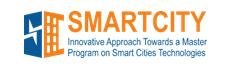 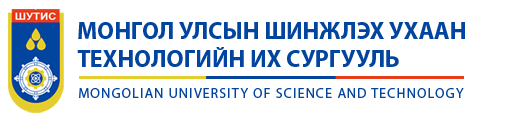 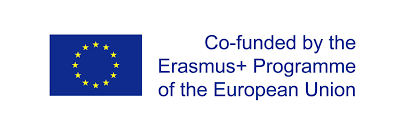 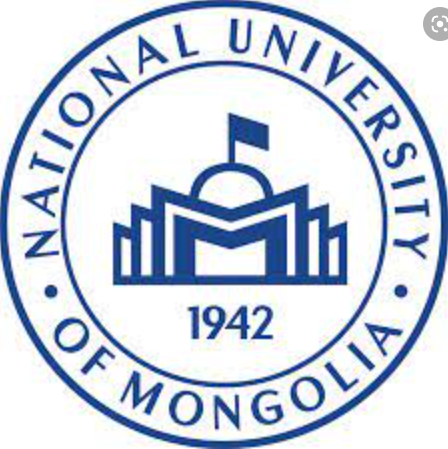        SUMMER WORKSHOP 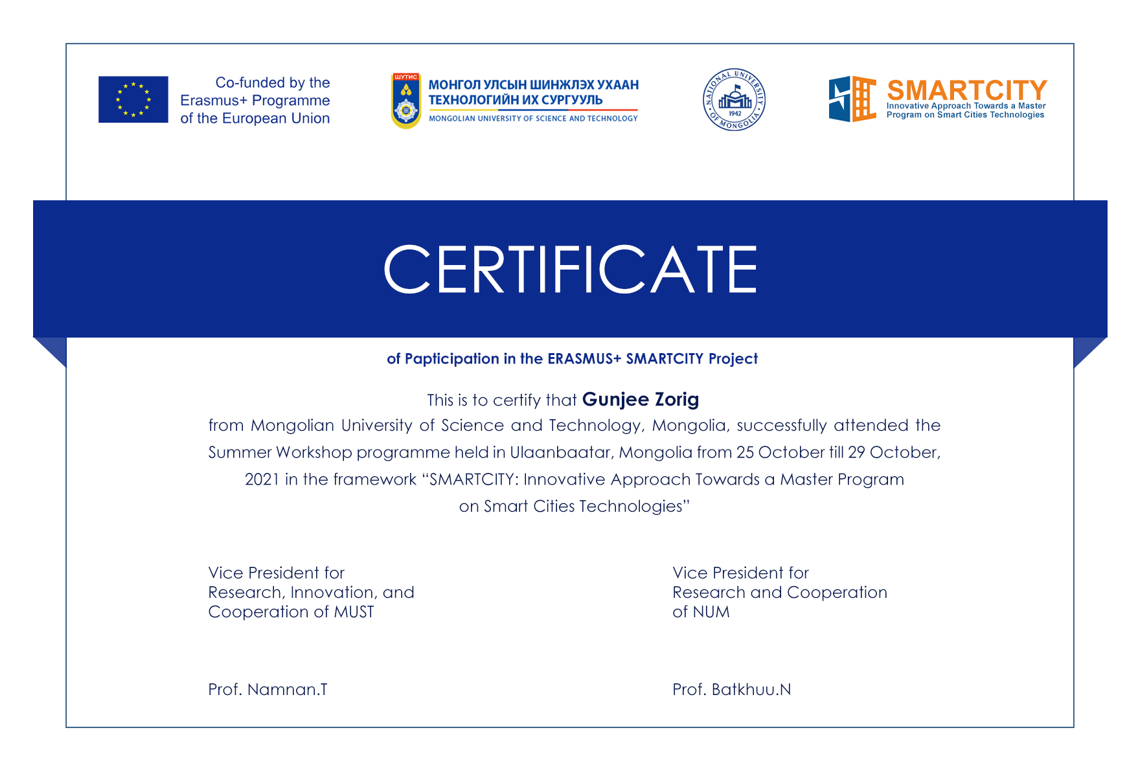 FOUNDED, BRIEF NAMEUNIVERSITY NAMEUNIVERSITY NAMEUNIVERSITY NAMEUNIVERSITY NAMEUNIVERSITY NAMEUNIVERSITY NAME 1942, NUMNational University of MongoliaNational University of MongoliaNational University of MongoliaNational University of MongoliaNational University of MongoliaNational University of Mongolia 1959, MUSTMongolian University of Science and TechnologyMongolian University of Science and TechnologyMongolian University of Science and TechnologyMongolian University of Science and TechnologyMongolian University of Science and TechnologyMongolian University of Science and TechnologyPROJECT TITLEPROJECT TITLEPROJECT TITLEPROJECT TITLEPROJECT TITLEWP.START-END TIMEErasmus +Capacity Building in Higher Education, SMARTCITY: Innovative Approach Towards a Master Program on Smart Cities TechnologiesErasmus +Capacity Building in Higher Education, SMARTCITY: Innovative Approach Towards a Master Program on Smart Cities TechnologiesErasmus +Capacity Building in Higher Education, SMARTCITY: Innovative Approach Towards a Master Program on Smart Cities TechnologiesErasmus +Capacity Building in Higher Education, SMARTCITY: Innovative Approach Towards a Master Program on Smart Cities TechnologiesErasmus +Capacity Building in Higher Education, SMARTCITY: Innovative Approach Towards a Master Program on Smart Cities Technologies3.414:00 - 18:00 Ulaanbaatar timePARTICIPANTS FROMPARTICIPANTS FROMPARTICIPANTS FROMPARTICIPANTS FROMPARTICIPANTS FROMTYPETYPEBulgaria, Kazakhstan, Latvia, German, Russia, Greece, MongoliaBulgaria, Kazakhstan, Latvia, German, Russia, Greece, MongoliaBulgaria, Kazakhstan, Latvia, German, Russia, Greece, MongoliaBulgaria, Kazakhstan, Latvia, German, Russia, Greece, MongoliaBulgaria, Kazakhstan, Latvia, German, Russia, Greece, MongoliaVirtual Virtual SCHEDULEDay 1: MONDAY. 25 OCTOBER 2021Day 1: MONDAY. 25 OCTOBER 2021Day 1: MONDAY. 25 OCTOBER 2021TO BE PRESENTED BYTO BE PRESENTED BYTIMELINKRegistration of participants Registration of participants Registration of participants Registration of participants Registration of participants 13:50 – 14:00https://zoom.us/j/95825771400?pwd=Wmk0Szl0WGtEd2l3b1FrdjUwWHZWUT09Welcome Speech, Head of Program and Quality Assurance OfficeWelcome Speech, Head of Program and Quality Assurance OfficeWelcome Speech, Head of Program and Quality Assurance OfficeAssociate Professor. Purevtsogt Nugjgar, NUMAssociate Professor. Purevtsogt Nugjgar, NUM14:00 – 14:15https://zoom.us/j/95825771400?pwd=Wmk0Szl0WGtEd2l3b1FrdjUwWHZWUT09University's Introduction VideoUniversity's Introduction VideoUniversity's Introduction VideoUniversity's Introduction VideoUniversity's Introduction Video14:15 – 14:30https://zoom.us/j/95825771400?pwd=Wmk0Szl0WGtEd2l3b1FrdjUwWHZWUT09Multimodal deep feature fusion for bird species classification Multimodal deep feature fusion for bird species classification Multimodal deep feature fusion for bird species classification Naranchimeg Bold (NUM)Naranchimeg Bold (NUM)14:30 – 15:00https://zoom.us/j/95825771400?pwd=Wmk0Szl0WGtEd2l3b1FrdjUwWHZWUT09Basic techniques for creating Gigapixel panorama of Ulaanbaatar cityBasic techniques for creating Gigapixel panorama of Ulaanbaatar cityBasic techniques for creating Gigapixel panorama of Ulaanbaatar cityJavkhlan Rentsendorj (NUM)Javkhlan Rentsendorj (NUM)15:00 – 15:30https://zoom.us/j/95825771400?pwd=Wmk0Szl0WGtEd2l3b1FrdjUwWHZWUT09Fast Horizon Line on High-resolution Maritime Images using genetic algorithmFast Horizon Line on High-resolution Maritime Images using genetic algorithmFast Horizon Line on High-resolution Maritime Images using genetic algorithmUuganbayar Ganbold (NUM)Uuganbayar Ganbold (NUM)15.30 – 16:00https://zoom.us/j/95825771400?pwd=Wmk0Szl0WGtEd2l3b1FrdjUwWHZWUT09Break timeBreak timeBreak timeBreak timeBreak time16:00 – 16:30https://zoom.us/j/95825771400?pwd=Wmk0Szl0WGtEd2l3b1FrdjUwWHZWUT09A Virtual Content-based Immersive Online SchoolA Virtual Content-based Immersive Online SchoolA Virtual Content-based Immersive Online SchoolG.Onon*, Kh.Oyundolgor, A.Enkhbayar (NUM)G.Onon*, Kh.Oyundolgor, A.Enkhbayar (NUM)16:30 – 17:00https://zoom.us/j/95825771400?pwd=Wmk0Szl0WGtEd2l3b1FrdjUwWHZWUT09School Information Management system issues and solutionsSchool Information Management system issues and solutionsSchool Information Management system issues and solutionsA.BaatarbilegA.Baatarbileg17:00 - 17:30https://zoom.us/j/95825771400?pwd=Wmk0Szl0WGtEd2l3b1FrdjUwWHZWUT09School Information system: From Implementation to DeliverySchool Information system: From Implementation to DeliverySchool Information system: From Implementation to DeliveryA.Baatarbileg et allA.Baatarbileg et all17:30 – 17:45https://zoom.us/j/95825771400?pwd=Wmk0Szl0WGtEd2l3b1FrdjUwWHZWUT09Discussion Discussion Discussion Discussion Discussion 17:45 – 18:00https://zoom.us/j/95825771400?pwd=Wmk0Szl0WGtEd2l3b1FrdjUwWHZWUT09Day 2: TUESDAY. 26 OCTOBER 2021Day 2: TUESDAY. 26 OCTOBER 2021TO BE PRESENTED BYTO BE PRESENTED BYTIMETIMELINKRegistration of participants Registration of participants Registration of participants Registration of participants 13:50 – 14:0013:50 – 14:00https://zoom.us/j/95825771400?pwd=Wmk0Szl0WGtEd2l3b1FrdjUwWHZWUT09Automatic detection of surface imperfectionsAutomatic detection of surface imperfectionsEnkhzol D, Sonomdash B. (NUM)Enkhzol D, Sonomdash B. (NUM)14:00 – 14:1514:00 – 14:15https://zoom.us/j/95825771400?pwd=Wmk0Szl0WGtEd2l3b1FrdjUwWHZWUT09Data integration for Mongolian airline systemsData integration for Mongolian airline systemsMichidmaa Ulziibayar (NUM)Michidmaa Ulziibayar (NUM)14:15 – 14:3014:15 – 14:30https://zoom.us/j/95825771400?pwd=Wmk0Szl0WGtEd2l3b1FrdjUwWHZWUT09A Tile-based Large-scale Terrain RenderingA Tile-based Large-scale Terrain RenderingB.Batzorig*, Kh.Oyundolgor, A.Enkhbayar (NUM)B.Batzorig*, Kh.Oyundolgor, A.Enkhbayar (NUM)14:30 – 15:0014:30 – 15:00https://zoom.us/j/95825771400?pwd=Wmk0Szl0WGtEd2l3b1FrdjUwWHZWUT09A VR-based Cultural Tourism A VR-based Cultural Tourism B.Batzaya*, Kh.Oyundolgor, A.Enkhbayar (NUM)B.Batzaya*, Kh.Oyundolgor, A.Enkhbayar (NUM)15:00 – 15:3015:00 – 15:30https://zoom.us/j/95825771400?pwd=Wmk0Szl0WGtEd2l3b1FrdjUwWHZWUT09DiscussionDiscussionDiscussionDiscussion15.30 – 16:0015.30 – 16:00https://zoom.us/j/95825771400?pwd=Wmk0Szl0WGtEd2l3b1FrdjUwWHZWUT09 Break time Break time Break time Break time16:00 – 16:3016:00 – 16:30https://zoom.us/j/95825771400?pwd=Wmk0Szl0WGtEd2l3b1FrdjUwWHZWUT09Estimating relationship between Air pollution and public health in UlaanbaatarEstimating relationship between Air pollution and public health in UlaanbaatarBuyanjargal NyamkhuuBuyanjargal Nyamkhuu16:30 – 17:0016:30 – 17:00https://zoom.us/j/95825771400?pwd=Wmk0Szl0WGtEd2l3b1FrdjUwWHZWUT09Development of a monitoring system for reducing the spead of infection by using adaptive controlDevelopment of a monitoring system for reducing the spead of infection by using adaptive controlOtgon DariimaaOtgon Dariimaa17:00 - 17:3017:00 - 17:30https://zoom.us/j/95825771400?pwd=Wmk0Szl0WGtEd2l3b1FrdjUwWHZWUT09Analysis of human mobility in urban areaAnalysis of human mobility in urban areaBud BayarjargalBud Bayarjargal17:30 – 17:4517:30 – 17:45https://zoom.us/j/95825771400?pwd=Wmk0Szl0WGtEd2l3b1FrdjUwWHZWUT09 Discussion  Discussion  Discussion  Discussion 17:45 – 18:0017:45 – 18:00https://zoom.us/j/95825771400?pwd=Wmk0Szl0WGtEd2l3b1FrdjUwWHZWUT09Day 3: WEDNESDAY. 27 OCTOBER 2021Day 3: WEDNESDAY. 27 OCTOBER 2021Day 3: WEDNESDAY. 27 OCTOBER 2021TO BE PRESENTED BYTIMETIMELINKRegistration of participants Registration of participants Registration of participants Registration of participants 13:50 – 14:0013:50 – 14:00https://zoom.us/j/95825771400?pwd=Wmk0Szl0WGtEd2l3b1FrdjUwWHZWUT09Welcome by Vice President for Research, Innovation and Cooperation of MUSTWelcome by Vice President for Research, Innovation and Cooperation of MUSTWelcome by Vice President for Research, Innovation and Cooperation of MUSTProf. Namnan Tumurpurev, MUST14:00 – 14:1514:00 – 14:15https://zoom.us/j/95825771400?pwd=Wmk0Szl0WGtEd2l3b1FrdjUwWHZWUT09University's Introduction VideoUniversity's Introduction VideoUniversity's Introduction VideoUniversity's Introduction Video14:15 – 14:3014:15 – 14:30https://zoom.us/j/95825771400?pwd=Wmk0Szl0WGtEd2l3b1FrdjUwWHZWUT09A Case Study on Smart City Projects in Ulaanbaatar CityA Case Study on Smart City Projects in Ulaanbaatar CityA Case Study on Smart City Projects in Ulaanbaatar CityZorig Gunjee, CUC14:30 – 15:0014:30 – 15:00https://zoom.us/j/95825771400?pwd=Wmk0Szl0WGtEd2l3b1FrdjUwWHZWUT09Assessment methodology of smart cities developmentAssessment methodology of smart cities developmentAssessment methodology of smart cities developmentBurmaa Myagmar, MUST15:00 – 15:3015:00 – 15:30https://zoom.us/j/95825771400?pwd=Wmk0Szl0WGtEd2l3b1FrdjUwWHZWUT09Urban development challenges of UB cityUrban development challenges of UB cityUrban development challenges of UB cityPurev-erdene Ershuu, MUST15.30 - 16:0015.30 - 16:00https://zoom.us/j/95825771400?pwd=Wmk0Szl0WGtEd2l3b1FrdjUwWHZWUT09Break timeBreak timeBreak timeBreak time16:00 – 16:3016:00 – 16:30https://zoom.us/j/95825771400?pwd=Wmk0Szl0WGtEd2l3b1FrdjUwWHZWUT09Unobtrusive activity detection for elderly people living aloneUnobtrusive activity detection for elderly people living aloneUnobtrusive activity detection for elderly people living aloneLuubaatar Badarch, MUST16:30 – 17:0016:30 – 17:00https://zoom.us/j/95825771400?pwd=Wmk0Szl0WGtEd2l3b1FrdjUwWHZWUT09Human Emotion Recognition in Video using Deep Learning Human Emotion Recognition in Video using Deep Learning Human Emotion Recognition in Video using Deep Learning Orgil Jargalsaikhan, MUST17:00 – 17:3017:00 – 17:30https://zoom.us/j/95825771400?pwd=Wmk0Szl0WGtEd2l3b1FrdjUwWHZWUT09Discussion  Discussion  Discussion  Discussion  17:30 – 18:0017:30 – 18:00https://zoom.us/j/95825771400?pwd=Wmk0Szl0WGtEd2l3b1FrdjUwWHZWUT09Day 4: THURSDAY. 28 OCTOBER 2021Day 4: THURSDAY. 28 OCTOBER 2021Day 4: THURSDAY. 28 OCTOBER 2021TO BE PRESENTED BYTIMETIMELINKRegistration of participants Registration of participants Registration of participants Registration of participants 13:50 – 14:0013:50 – 14:00https://zoom.us/j/95825771400?pwd=Wmk0Szl0WGtEd2l3b1FrdjUwWHZWUT09Experimentation results on machine learning approach for quadcopter stabilizationExperimentation results on machine learning approach for quadcopter stabilizationExperimentation results on machine learning approach for quadcopter stabilizationTengis Tserendondog, MUST14:00 – 14:3014:00 – 14:30https://zoom.us/j/95825771400?pwd=Wmk0Szl0WGtEd2l3b1FrdjUwWHZWUT09Internet of Things (IoT), infrastructure, technology development and securityInternet of Things (IoT), infrastructure, technology development and securityInternet of Things (IoT), infrastructure, technology development and securityErdenetuya Dorj, MUST14:30 – 15:0014:30 – 15:00https://zoom.us/j/95825771400?pwd=Wmk0Szl0WGtEd2l3b1FrdjUwWHZWUT09Smart health monitoring based on IoTSmart health monitoring based on IoTSmart health monitoring based on IoTBatdalai Sukh, MUST15:00 – 15:3015:00 – 15:30https://zoom.us/j/95825771400?pwd=Wmk0Szl0WGtEd2l3b1FrdjUwWHZWUT09Person re-identification from Unmanned Aerial VehiclesPerson re-identification from Unmanned Aerial VehiclesPerson re-identification from Unmanned Aerial VehiclesKhulan Khalzaa, MUST15:30 – 16:0015:30 – 16:00https://zoom.us/j/95825771400?pwd=Wmk0Szl0WGtEd2l3b1FrdjUwWHZWUT09Break timeBreak timeBreak timeBreak time16:00 – 16:3016:00 – 16:30https://zoom.us/j/95825771400?pwd=Wmk0Szl0WGtEd2l3b1FrdjUwWHZWUT09Development of robot test-bench with different control systemsDevelopment of robot test-bench with different control systemsDevelopment of robot test-bench with different control systemsErkhbayar Batmunkh, Graduate student, MUST16:30 – 16:5016:30 – 16:50https://zoom.us/j/95825771400?pwd=Wmk0Szl0WGtEd2l3b1FrdjUwWHZWUT09Charging and discharging electrochemical battery in residential energy storageCharging and discharging electrochemical battery in residential energy storageCharging and discharging electrochemical battery in residential energy storageTenuun Dovdon,Graduate student, MUST16:50 – 17:1016:50 – 17:10https://zoom.us/j/95825771400?pwd=Wmk0Szl0WGtEd2l3b1FrdjUwWHZWUT09Automated trash bin development for Intelligent Waste Management System in Smart CitiesAutomated trash bin development for Intelligent Waste Management System in Smart CitiesAutomated trash bin development for Intelligent Waste Management System in Smart CitiesBilguun Ganbaatar, Graduate student, MUST17:10 – 17:3017:10 – 17:30https://zoom.us/j/95825771400?pwd=Wmk0Szl0WGtEd2l3b1FrdjUwWHZWUT09DiscussionDiscussionDiscussion17:30 – 18:0017:30 – 18:00https://zoom.us/j/95825771400?pwd=Wmk0Szl0WGtEd2l3b1FrdjUwWHZWUT09Day 5: FRIDAY. 29 OCTOBER 2021Day 5: FRIDAY. 29 OCTOBER 2021Day 5: FRIDAY. 29 OCTOBER 2021TO BE PRESENTED BYTIMETIMELINKRegistration of participants Registration of participants Registration of participants Registration of participants 14:50 – 15:0014:50 – 15:00 https://zoom.us/j/95825771400?pwd=Wmk0Szl0WGtEd2l3b1FrdjUwWHZWUT09The smart university is a key indicator for the development of smart and innovative cities The smart university is a key indicator for the development of smart and innovative cities The smart university is a key indicator for the development of smart and innovative cities Prof. Narantsetseg Yadmaa, MUST15:00 – 15:3015:00 – 15:30 https://zoom.us/j/95825771400?pwd=Wmk0Szl0WGtEd2l3b1FrdjUwWHZWUT09Designing and implementing a Master's double degree programDesigning and implementing a Master's double degree programDesigning and implementing a Master's double degree programProf. Oyun-erdene Namsrai, NUM15:30 – 16:0015:30 – 16:00 https://zoom.us/j/95825771400?pwd=Wmk0Szl0WGtEd2l3b1FrdjUwWHZWUT09Break time Break time Break time Break time 16:00 – 16:3016:00 – 16:30 https://zoom.us/j/95825771400?pwd=Wmk0Szl0WGtEd2l3b1FrdjUwWHZWUT09Feedback from Summer School participantsFeedback from Summer School participantsFeedback from Summer School participants16:30 – 17:0016:30 – 17:00 https://zoom.us/j/95825771400?pwd=Wmk0Szl0WGtEd2l3b1FrdjUwWHZWUT09Summer School ClosingSummer School ClosingSummer School Closing17:00 – 18:0017:00 – 18:00 https://zoom.us/j/95825771400?pwd=Wmk0Szl0WGtEd2l3b1FrdjUwWHZWUT09